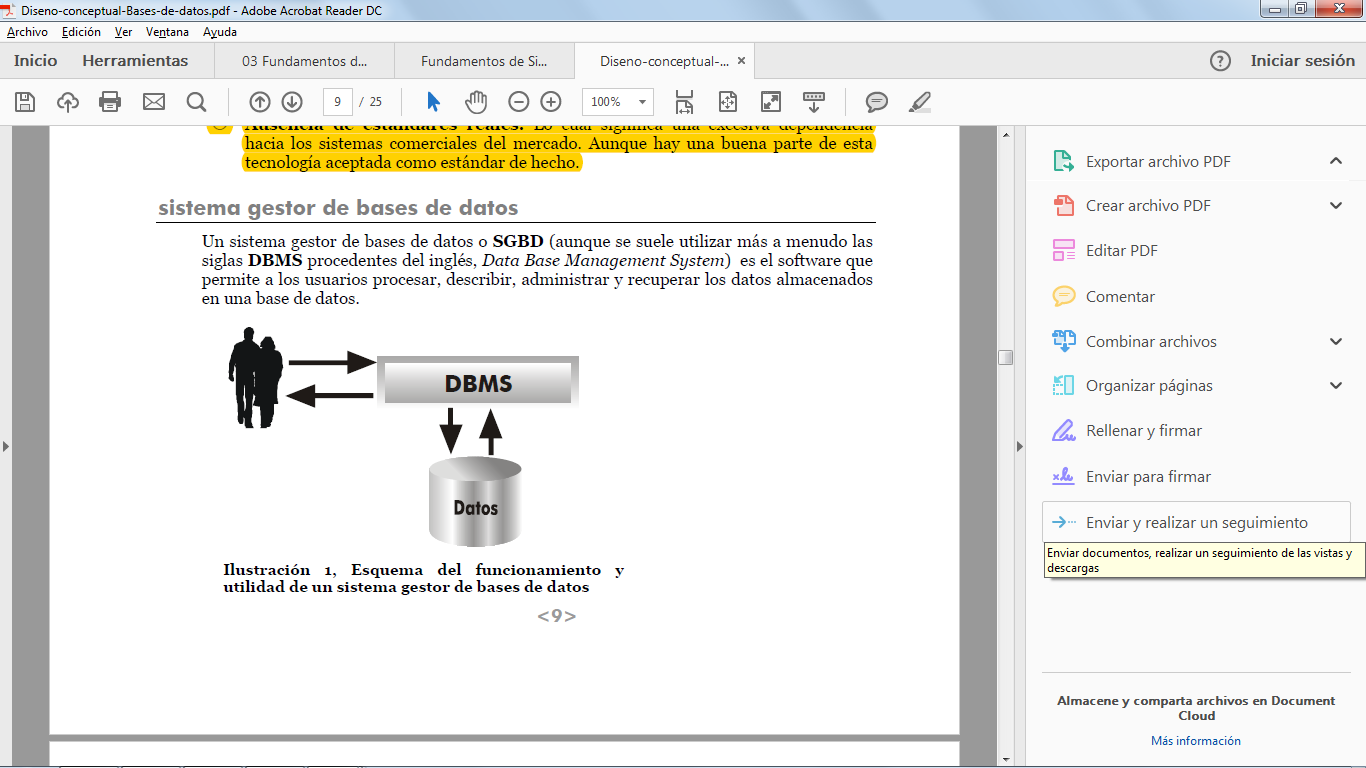 Figura 3, Arquitectura del SGBD, fuente: